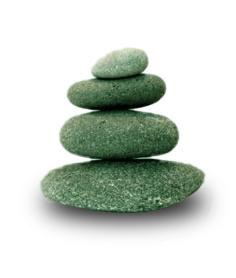 Supplemental Guide:Nuclear Radiology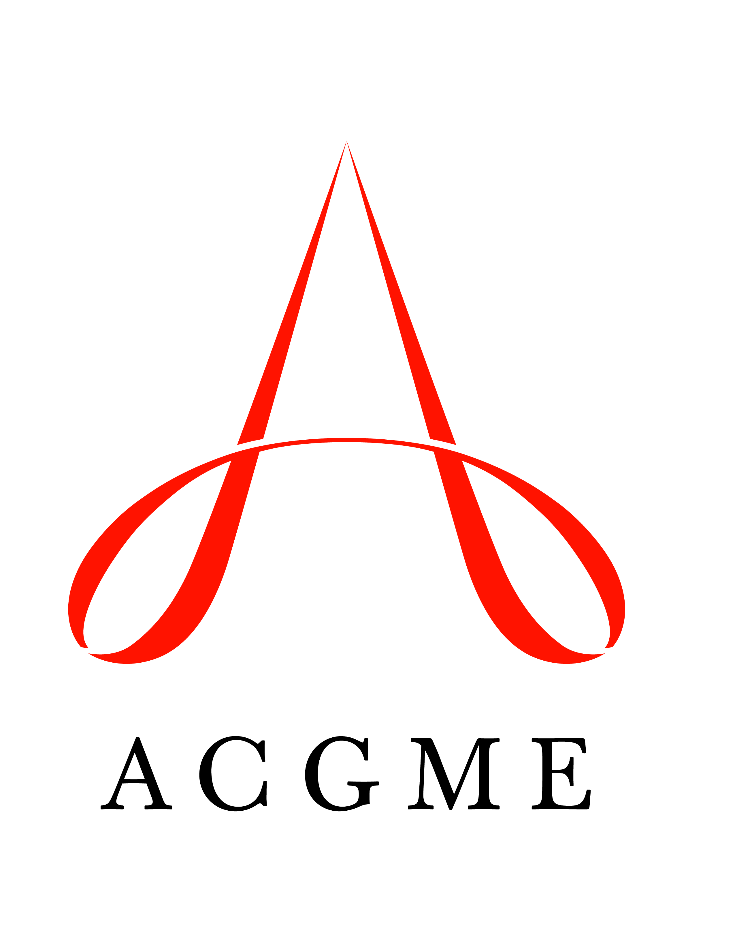 April 2021TABLE OF CONTENTSintroduction	3Patient care	4Diagnostic Non-Cardiac Examinations	4Diagnostic Cardiac Examinations	6Radiopharmaceutical Therapies: Oral 131I Nal and Parenteral	8Medical Knowledge	10Physics and Instrumentation	10Radiopharmaceuticals and Pharmaceuticals	11Molecular Imaging and Radiotheranostics	13Systems-based practice	14Patient Safety	14Quality Improvement	16System Navigation for Patient-Centered Care	17Physician Role in Health Care Systems	19Radiation Safety	21Regulatory Requirements	22practice-based learning and improvement	24Evidence-Based and Informed Practice	24Reflective Practice and Commitment to Professional Growth	25professionalism	27Professional Behavior and Ethical Principles	27Accountability/Conscientiousness	30Self-Awareness and Help-Seeking	31interpersonal and communication skills	33Patient- and Family-Centered Communication	33Interprofessional and Team Communication	35Communication within Health Care Systems	37Mapping of Milestones 1.0 to 2.0	38Resources	39Milestones Supplemental GuideThis document provides additional guidance and examples for the Nuclear Radiology Milestones. This is not designed to indicate any specific requirements for each level, but to provide insight into the thinking of the Milestone Work Group.Included in this document is the intent of each Milestone and examples of what a Clinical Competency Committee (CCC) might expect to be observed/assessed at each level. Also included are suggested assessment models and tools for each subcompetency, references, and other useful information.Review this guide with the CCC and faculty members. As the program develops a shared mental model of the Milestones, consider creating an individualized guide (Supplemental Guide Template available) with institution/program-specific examples, assessment tools used by the program, and curricular components.Additional tools and references, including the Milestones Guidebook, Clinical Competency Committee Guidebook, and Milestones Guidebook for Residents and Fellows, are available on the Resources page of the Milestones section of the ACGME website.To help programs transition to the new version of the Milestones, the ACGME has mapped the original Milestones 1.0 to the new Milestones 2.0. Indicated below are where the subcompetencies are similar between versions. These are not exact matches, but are areas that include similar elements. Not all subcompetencies map between versions. Inclusion or exclusion of any subcompetency does not change the educational value or impact on curriculum or assessment. Available Milestones Resources Clinical Competency Committee Guidebook, updated 2020 - https://www.acgme.org/Portals/0/ACGMEClinicalCompetencyCommitteeGuidebook.pdf?ver=2020-04-16-121941-380 Clinical Competency Committee Guidebook Executive Summaries, New 2020 - https://www.acgme.org/What-We-Do/Accreditation/Milestones/Resources - Guidebooks - Clinical Competency Committee Guidebook Executive Summaries Milestones Guidebook, updated 2020 - https://www.acgme.org/Portals/0/MilestonesGuidebook.pdf?ver=2020-06-11-100958-330 Milestones Guidebook for Residents and Fellows, updated 2020 - https://www.acgme.org/Portals/0/PDFs/Milestones/MilestonesGuidebookforResidentsFellows.pdf?ver=2020-05-08-150234-750 Milestones for Residents and Fellows PowerPoint, new 2020 -https://www.acgme.org/Residents-and-Fellows/The-ACGME-for-Residents-and-Fellows Milestones for Residents and Fellows Flyer, new 2020 https://www.acgme.org/Portals/0/PDFs/Milestones/ResidentFlyer.pdf Implementation Guidebook, new 2020 - https://www.acgme.org/Portals/0/Milestones%20Implementation%202020.pdf?ver=2020-05-20-152402-013 Assessment Guidebook, new 2020 - https://www.acgme.org/Portals/0/PDFs/Milestones/Guidebooks/AssessmentGuidebook.pdf?ver=2020-11-18-155141-527 Milestones National Report, updated each Fall - https://www.acgme.org/Portals/0/PDFs/Milestones/2019MilestonesNationalReportFinal.pdf?ver=2019-09-30-110837-587 (2019)Milestones Bibliography, updated twice each year - https://www.acgme.org/Portals/0/PDFs/Milestones/MilestonesBibliography.pdf?ver=2020-08-19-153536-447 Developing Faculty Competencies in Assessment courses - https://www.acgme.org/Meetings-and-Educational-Activities/Other-Educational-Activities/Courses-and-Workshops/Developing-Faculty-Competencies-in-Assessment Assessment Tool: Direct Observation of Clinical Care (DOCC) - https://dl.acgme.org/pages/assessmentAssessment Tool: Teamwork Effectiveness Assessment Module (TEAM) - https://dl.acgme.org/pages/assessment Learn at ACGME has several courses on Assessment and Milestones - https://dl.acgme.org/ Patient Care 1: Diagnostic Non-Cardiac ExaminationsOverall Intent: To evolve from providing basic interpretive skills to consultations to independent practicePatient Care 1: Diagnostic Non-Cardiac ExaminationsOverall Intent: To evolve from providing basic interpretive skills to consultations to independent practiceMilestonesExamplesLevel 1 Selects protocols for common non-cardiac examinationsMakes efficient and accurate interpretations of common non-cardiac examinationsKnows indications for hepatobiliary scintigraphy in setting of acute right upper-quadrant pain, and recommends appropriate patient preparation (e.g., fasting)Discusses patient preparation (diet, insulin) for routine 18F-fluorodeoxyglucose (18F-FDG) positron emission tomography (PET)/computerized tomography (CT) imaging in oncology Accurately interprets bone scans for metastatic prostate cancer, and differentiates between benign and malignant processesLevel 2 Tailors protocols for common and hybrid non-cardiac examinationsMakes efficient, accurate, and comprehensive interpretations of common and hybrid non-cardiac examinations, including secondary findingsWhen performing hepatobiliary scintigraphy for functional gallbladder disorder, understands that cholecystokinin analogue or fatty meal would be administeredApplies clinical indications for single-photon emission computed tomography (SPECT)/CT (e.g., bone scintigraphy) in athletes with lower back painIdentifies bone lesions at risk of fracture, relays these findings to referring provider, and documents accurately in nuclear radiology reportLevel 3 Tailors protocols for uncommon and hybrid non-cardiac examinationsMakes efficient, accurate, and comprehensive interpretations of uncommon and hybrid non-cardiac examinations, including secondary findings and subtle observationsIdentifies pitfalls of improper CT positioning for attenuation correction and can reprocess the data to improve fused findingsApplies protocol for cerebrospinal fluid shunt studies, including obtaining additional imaging and positioning patientAccurately interprets brain death scintigraphy, including correlation with anatomic imagingLevel 4 Teaches common, uncommon, and hybrid non-cardiac examinations to junior learnersIndependently serves as a consultant to interdisciplinary clinical care teamsAssists more junior learners with questions or knows how to find additional resources/assistanceFunctions independently as presenter in multidisciplinary conferences, coordinating opinions of consulting provider to determine treatment plansProvides consultations for clinical questionsLevel 5 Creates protocols for emerging non-cardiac diagnostic applicationsLeads interdisciplinary clinical care teamsReads literature from clinical trials and/or vendors and translates into imaging protocols at own institution working in interdisciplinary teams, as neededCreates protocols for emerging PET/CT studies, such as 18F-prostate-specific membrane antigen (18F-PMSA) imagingAssessment Models or ToolsThe American Board of Radiology Subspecialty Certification Examination and/or American Board of Nuclear Medicine Certification Examination Direct observation from team including attendings, technologists, and other staff membersEnd-of-rotation evaluationExam and quiz scoresMultisource feedback Curriculum Mapping Notes or ResourcesAmerican College of Radiology (ACR). Practice Parameters by Modality. https://www.acr.org/Clinical-Resources/Practice-Parameters-and-Technical-Standards/Practice-Parameters-by-Modality. 2021.ACR. Technical Standards. https://www.acr.org/Clinical-Resources/Practice-Parameters-and-Technical-Standards/Technical-Standards. 2021.Institutional procedure protocolsLists of interfering pharmaceuticalsSociety of Nuclear Medicine and Molecular Imaging (SNMMI). Clinical Guidelines. http://www.snmmi.org/ClinicalPractice/content.aspx?ItemNumber=10817&navItemNumber=10786. 2021.Patient Care 2: Diagnostic Cardiac Examinations Overall Intent: To evolve from providing basic interpretive skills to consultations to independent practicePatient Care 2: Diagnostic Cardiac Examinations Overall Intent: To evolve from providing basic interpretive skills to consultations to independent practiceMilestonesExamplesLevel 1 Describes and applies Appropriate Use Criteria for cardiac stress imaging, and describes protocols for cardiac examinationDescribes protocols for cardiac SPECT studies, including stress options and radiopharmaceuticalsDescribes procedures for stress imaging with pharmacologic or exercise stress from beginning to endLevel 2 Ensures appropriateness and quality of cardiac planar and single-photon emission computed tomography (SPECT) or SPECT/CT examinations and recognizes adequacy of interpretation and reportingReferences appropriate use criteria to select optimal imaging test according to patient indicationObserves exercise and pharmacologic stress testsKnows when to inject radiopharmaceutical and when to terminate exercise stress studyRecognizes common imaging artifacts in cardiac SPECT or SPECT/CT studiesDiscusses non-myocardial perfusion SPECT or SPECT/CT indications including amyloid and viability imagingDiscusses advantages and disadvantages of imaging equipment choices Level 3 Ensures appropriateness and quality of cardiac positron emission tomography (PET) or PET/CT examinations, and recognizes adequacy of interpretation and reportingAssesses adequacy of cardiac PET or PET/CT imaging, including gating and flow reserve calculationsIdentifies pitfalls of improper CT positioning for attenuation correction and can reprocess imaging to improve qualityDiscusses non-myocardial perfusion PET or PET/CT indications including sarcoid and viability imagingUnderstands when and how to achieve myocardial fluorodeoxyglucose (FDG) suppression versus myocardial FDG uptake maximizationLevel 4 Independently serves as a consultant to multidisciplinary care teams to direct cardiac SPECT or SPECT/CT and/or PET or PET/CT examinationsAnswers clinical questions of referring providers and explains imaging findings, including implications for treatmentParticipates in multidisciplinary catheterization correlation conferencesLevel 5 Evaluates new paradigms for assessing cardiac disease with SPECT or SPECT/CT and/or PET or PET/CT examinationsIncorporates new imaging techniques into clinical algorithmsParticipates in clinical trial to evaluate new radiopharmaceuticalAssessment Models or ToolsThe American Board of Radiology Subspecialty Certification Examination and/or American Board of Nuclear Medicine Certification ExaminationDirect observation from team including attendings, technologists, and other staff membersEnd-of-rotation evaluationExam and quiz scoresMultisource feedback Curriculum Mapping Notes or ResourcesACR. Practice Parameters by Modality. https://www.acr.org/Clinical-Resources/Practice-Parameters-and-Technical-Standards/Practice-Parameters-by-Modality. 2021.ACR. Technical Standards. https://www.acr.org/Clinical-Resources/Practice-Parameters-and-Technical-Standards/Technical-Standards. 2021.American Society of Nuclear Cardiology (ASNC). Clinical Guidelines and Quality Standards. https://www.asnc.org/guidelinesandstandards. 2021.Case JA, Bateman TM. Taking the perfect nuclear image: Quality control, acquisition, and processing techniques for cardiac SPECT, PET, and hybrid imaging. J Nucl Cardiol. 2013;20(5):891–907. https://pubmed.ncbi.nlm.nih.gov/23868070/. 2021.Institutional procedure protocolsSociety of Nuclear Medicine and Molecular Imaging (SNMMI). Clinical Guidelines. http://www.snmmi.org/ClinicalPractice/content.aspx?ItemNumber=10817&navItemNumber=10786. 2021.Patient Care 3: Radiopharmaceutical Therapies: Oral 131I Nal and ParenteralOverall Intent: To evolve from providing basic therapeutic skills to consultations to independent practicePatient Care 3: Radiopharmaceutical Therapies: Oral 131I Nal and ParenteralOverall Intent: To evolve from providing basic therapeutic skills to consultations to independent practiceMilestonesExamplesLevel 1 Knows indications and contraindications for radioiodine therapy for benign and malignant thyroid diseasesKnows indications/contraindications for treatment of Graves’ disease, multinodular goiter, and hyperfunctioning noduleKnows indications/contraindications for treatment of thyroid cancer and understands role of radioiodine therapy in overall patient managementLevel 2 Evaluates, selects, and prepares patients for radioiodine therapy, including obtaining consent, and performs procedureKnows the indications and contraindications for routine parenteral radiopharmaceutical therapiesDiscusses patient preparation for radioiodine therapy for benign causes includes discontinuing medications such as methimazoleDiscusses patient preparation for radioiodine therapy for malignant causes including recombinant human thyrotropin versus hormone withdrawal and prior intravenous iodinated contrastDiscusses low iodide diet and directs patients to relevant resourcesLevel 3 Selects and applies appropriate patient release criteria, and follows patient after radioiodine therapyEvaluates, selects, and prepares patients for routine parenteral radiopharmaceutical therapies, including obtaining consentAdvises clinical care team and patients about appropriate inpatient versus outpatient therapyExplains radiation safety instructions Evaluates and prepares patients for 177Lu dotatate therapy or 223Ra dichloride therapy, and understands role of radiopharmaceutical therapy in overall treatment planLevel 4 Plans and performs radioiodine therapy in complicated clinical situations (e.g., renal failure, mentally or physically challenged patients)Performs routine parenteral radiopharmaceutical therapiesParticipates in the administration of 177Lu dotatate and 223Ra dichloride therapyWorks with dialysis center to determine best timing of dialysis after radiopharmaceutical therapyApplies dosimetry considerations in patients with lung metastases prior to 131I-NaI therapyLevel 5 Acts as an expert consultant for radioiodine therapiesActs as an expert for emerging parenteral therapeutic radiopharmaceuticalsParticipates independently in multidisciplinary clinical care conference discussions and recommends radioiodine therapy as appropriateAdvises collaborating providers on appropriate follow-up after radioiodine therapyCollaborates with other treating providers to offer new therapeutic radiopharmaceuticalsAssessment Models or ToolsThe American Board of Radiology Subspecialty Certification Examination and/or American Board of Nuclear Medicine Certification ExaminationDirect observation from team including attendings, technologists, and other staff membersEnd-of-rotation evaluationExam and quiz scoresMultisource feedback Curriculum Mapping Notes or ResourcesACR. Practice Parameters by Modality. https://www.acr.org/Clinical-Resources/Practice-Parameters-and-Technical-Standards/Practice-Parameters-by-Modality. 2021.ACR. Technical Standards. https://www.acr.org/Clinical-Resources/Practice-Parameters-and-Technical-Standards/Technical-Standards. 2021.ASNC. Clinical Guidelines and Quality Standards. https://www.asnc.org/guidelinesandstandards. 2021.Haugen BR, Alexander EK, Bible CK, et al. 2015 American Thyroid Association management guidelines for adult patients with thyroid nodules and differentiated thyroid cancer: The American Thyroid Association Guidelines Task Force on thyroid nodules and differentiated thyroid cancer. Thyroid. 2015;26(1):1-133. https://pubmed.ncbi.nlm.nih.gov/26462967/. 2021.NRC regulationsNorth American Neuroendocrine Tumor Society (NANETS). NET Guidelines Library. https://nanets.net/net-guidelines-library. 2021.Society of Nuclear Medicine and Molecular Imaging (SNMMI). Clinical Guidelines. http://www.snmmi.org/ClinicalPractice/content.aspx?ItemNumber=10817&navItemNumber=10786. 2021.ThyCa: Thyroid Cancer Survivors’ Association. http://www.thyca.org/. 2021.Medical Knowledge 1: Physics and Instrumentation Overall Intent: To apply knowledge of physics and instrumentation to diagnostic imaging, and minimize risk of errorMedical Knowledge 1: Physics and Instrumentation Overall Intent: To apply knowledge of physics and instrumentation to diagnostic imaging, and minimize risk of errorMilestonesExamplesLevel 1 Identifies instrumentation quality control requirements and recognizes potential sources of errorUnderstands optimal instrument performance to obtain diagnostic images, and understands how image quality may be compromised Level 2 Demonstrates knowledge of routine instrumentation, including calibration and attenuation correctionDiscusses calibration and attenuation correction of routine instrumentation in nuclear radiology Level 3 Demonstrates knowledge of advanced instrumentation, including calibration, attenuation correction, and quantitationDiscusses application of quantitative methods in nuclear radiologyLevel 4 Applies knowledge in use of advanced instrumentation, including calibration, attenuation correction, and quantitationDiscusses and applies calibration of advanced instrumentation and quantitative methods in nuclear radiologyLevel 5 Teaches others about advanced instrumentation, including calibration, attenuation correction, quantitation, and dosimetryDiscusses and applies personalized dosimetry for optimal therapiesAssessment Models or ToolsThe American Board of Radiology Subspecialty Certification Examination and/or American Board of Nuclear Medicine Certification ExaminationDirect observation End-of-rotation evaluationExam and quiz scoresMultisource feedback Curriculum Mapping Notes or ResourcesACR. Appropriateness Criteria. https://www.acr.org/Clinical-Resources/ACR-Appropriateness-Criteria. 2021.ACR. Practice Parameters by Modality. https://www.acr.org/Clinical-Resources/Practice-Parameters-and-Technical-Standards/Practice-Parameters-by-Modality. 2021.ACR. Radiology Safety. https://www.acr.org/Clinical-Resources/Radiology-Safety. 2021.ACR. Technical Standards. https://www.acr.org/Clinical-Resources/Practice-Parameters-and-Technical-Standards/Technical-Standards. 2021.Image Gently. https://www.imagegently.org/. 2021.RSNA. Physics Modules. https://www.rsna.org/en/education/trainee-resources/physics-modules. 2021.Medical Knowledge 2: Radiopharmaceuticals and Pharmaceuticals Overall Intent: To apply knowledge of radiopharmaceuticals and pharmaceuticals to diagnostic and therapeutic applications Medical Knowledge 2: Radiopharmaceuticals and Pharmaceuticals Overall Intent: To apply knowledge of radiopharmaceuticals and pharmaceuticals to diagnostic and therapeutic applications MilestonesExamplesLevel 1 Demonstrates knowledge of diagnostic radiopharmaceuticals in routine practiceDemonstrates knowledge of radiopharmaceuticals for routine radiopharmaceutical therapiesDemonstrates knowledge of indications and contraindications of common pharmaceuticals in routine practiceDiscusses appropriate selection of radiopharmaceutical, dosage, and indication for routine examinations, including pediatric dosing considerationsDiscusses which therapeutic radiopharmaceutical and dosage is used for routine therapies, including 131I Nal for hyperthyroidismDiscusses indications and contraindications of commonly used pharmaceuticals in nuclear radiology, including furosemide and sincalideLevel 2 Applies knowledge of diagnostic radiopharmaceuticals in routine practiceApplies knowledge of radiopharmaceuticals for routine radiopharmaceutical therapiesApplies knowledge of indications and contraindications of, and alternatives to common pharmaceuticals in routine practiceTranslates diagnostic indications into appropriate nuclear radiology proceduresUnderstands that right upper-quadrant pain may be an indication for a hepatobiliary scanTranslates therapeutic indications into appropriate proceduresUnderstands hyperthyroidism may be an indication for 131I Nal using uptake and gland size to determine administered dosageProposes fatty meal when patient cannot tolerate sincalide (cholecystokinin analog) for gallbladder contractionLevel 3 Demonstrates knowledge of diagnostic radiopharmaceuticals in advanced practiceDemonstrates knowledge of radiopharmaceuticals for complex radiopharmaceutical therapiesDemonstrates knowledge of indications and contraindications of uncommon pharmaceuticals in advanced practiceDemonstrates knowledge of indications for 18F FDG PET/CT in various malignanciesDemonstrates knowledge of indications for pediatric 123I metaiodobenzylguanidine (123I MIBG) diagnosis versus 131I MIBG therapy in neuroblastoma patientsKnows somatostatin receptor physiology and when to propose 177Lu dotatate therapy in patients with metastatic carcinoid tumorLevel 4 Applies knowledge of diagnostic radiopharmaceuticals in advanced practiceApplies knowledge of radiopharmaceuticals for complex radiopharmaceutical therapiesApplies knowledge of indications and contraindications of, and alternatives to uncommon pharmaceuticals in advanced practiceApplies knowledge of amino acid 18F fluciclovine versus 18F-PSMA PET/CT for prostate cancerAdjusts dosage of 131I Nal in treatment of thyroid cancer in patients with renal failureApplies knowledge of low platelets in rescheduling patient scheduled for 223Ra dichloride therapyLevel 5 Functions independently as an integral member of multidisciplinary clinical care team or tumor board to identify and manage patientsActively manages patients with referring oncology servicesParticipates in case reviews, compilation of clinical and diagnostic data and therapeutic recommendations together with oncological tumor committees and boardsAssessment Models or ToolsThe American Board of Radiology Subspecialty Certification Examination and/or American Board of Nuclear Medicine Certification Examination  Direct observation End-of-rotation evaluationExam and quiz scoresMultisource feedbackCurriculum Mapping Notes or ResourcesACR. Practice Parameters by Modality. https://www.acr.org/Clinical-Resources/Practice-Parameters-and-Technical-Standards/Practice-Parameters-by-Modality. 2021.ACR. Technical Standards. https://www.acr.org/Clinical-Resources/Practice-Parameters-and-Technical-Standards/Technical-Standards. 2021. SNMMI. Clinical Guidelines. http://www.snmmi.org/ClinicalPractice/content.aspx?ItemNumber=10817&navItemNumber=10786. 2021.Medical Knowledge 3: Molecular Imaging and RadiotheranosticsOverall Intent: To apply knowledge of molecular imaging and radiotheranostics to diagnostic and therapeutic applicationsMedical Knowledge 3: Molecular Imaging and RadiotheranosticsOverall Intent: To apply knowledge of molecular imaging and radiotheranostics to diagnostic and therapeutic applicationsMilestonesExamplesLevel 1 Demonstrates knowledge of molecular imaging findings in common diseasesDiscusses limitations of bone scanning (technetium 99m-methyl diphosphonate (99mTc MDP) versus 18F sodium fluoride (18F NaF)) in lytic versus blastic cancers Level 2 Applies principles of molecular imaging and radiotheranostics in common diseasesDetermines appropriateness of PET/CT with 18F FDG in various cancersLevel 3 Demonstrates knowledge of molecular imaging findings in complex diseasesEvaluates disease progression in patients on immunological therapy and 18F FDG PET/CT examination with understanding of pseudo progressionDemonstrates knowledge of role of standard uptake value and KI-67 proliferation index in understanding cancer behaviorLevel 4 Applies principles of molecular imaging and radiotheranostics in complex diseasesApplies response criteria to 18F FDG PET/CT patients, including response evaluation criteria in solid tumors, positron emission tomography response criteria in solid tumors, and immune response evaluation criteria in solid tumors Applies tumor metabolic trending to tumor response to treatmentsLevel 5 Independently integrates principles of advanced radiotheranostic concepts into clinical practiceEvaluates newly approved radiotheranostic protocol and writes imaging and ordering proceduresAssessment Models or ToolsThe American Board of Radiology Subspecialty Certification Examination and/or American Board of Nuclear Medicine Certification ExaminationDirect observationEnd-of-rotation evaluationExam and quiz scoresMultisource feedbackCurriculum Mapping Notes or ResourcesACR. Practice Parameters by Modality. https://www.acr.org/Clinical-Resources/Practice-Parameters-and-Technical-Standards/Practice-Parameters-by-Modality. 2021.ACR. Technical Standards. https://www.acr.org/Clinical-Resources/Practice-Parameters-and-Technical-Standards/Technical-Standards. 2021. Published literature on SUV and KI-67 index.SNMMI. Clinical Guidelines. http://www.snmmi.org/ClinicalPractice/content.aspx?ItemNumber=10817&navItemNumber=10786. 2021.Systems-Based Practice 1: Patient Safety Overall Intent: To engage in the analysis and management of patient safety events, including relevant communication with patients, families, and health care professionalsSystems-Based Practice 1: Patient Safety Overall Intent: To engage in the analysis and management of patient safety events, including relevant communication with patients, families, and health care professionalsMilestonesExamplesLevel 1 Demonstrates knowledge of common patient safety eventsDemonstrates knowledge of mechanism for reporting patient safety eventsUnderstands that a radiopharmaceutical administration error is a safety event and knows where and how to report such an errorLevel 2 I Identifies system factors leading to patient safety eventsReports patient safety events through institutional reporting systems (simulated or actual)Identifies that poor communications and poor patient hand-offs contribute to patient safety eventsHas identified and reported a patient safety issue (real or simulated), along with system factors contributing to that issueLevel 3 Participates in analysis of patient safety events (simulated or actual)Participates in disclosure of patient safety events to patients and families (simulated or actual)Has reviewed a patient safety event while preparing for morbidity and mortality (M and M) presentations or joining a root cause analysis group, and has communicated with patients/families about such an eventLevel 4 Conducts analysis of patient safety events and offers error prevention strategies (simulated or actual)Discloses patient safety events to patients and families (simulated or actual)Presents root-cause analysis at M and M conference and develops an action plan where appropriateCollaborates with a team to lead the analysis of a patient safety event and can competently communicate with patients/families about those eventsLevel 5 Actively engages teams and processes to modify systems to prevent patient safety eventsRole models or mentors others in reporting and disclosure of patient safety eventsCompetently assumes a leadership role at the departmental or institutional level for patient safety, possibly even being the person to initiate action or call attention to the need for actionAssessment Models or ToolsDirect observation Documentation of patient safety project processes or outcomesE-module multiple choice tests (e.g., Institute for Healthcare Improvement module, institutional module)Medical record (chart) audit M and M conferenceMultisource feedbackPortfolioReport from radiation safety officeSimulationCurriculum Mapping Notes or ResourcesInstitute of Healthcare Improvement. http://www.ihi.org/Pages/default.aspx. 2021.United States Nuclear Regulatory Commission (NRC). NRC Regulations Title 10, Code of Federal Regulations. https://www.nrc.gov/reading-rm/doc-collections/cfr/index.html. 2021.  Systems-Based Practice 2: Quality Improvement (QI)Overall Intent: To demonstrate knowledge of core QI concepts and how they inform the modern practice of medicine, to demonstrate an ability to conduct a QI projectSystems-Based Practice 2: Quality Improvement (QI)Overall Intent: To demonstrate knowledge of core QI concepts and how they inform the modern practice of medicine, to demonstrate an ability to conduct a QI projectMilestonesExamplesLevel 1 Demonstrates knowledge of basic quality improvement methodologies and metricsKnows that quality improvement methodologies include root cause analysis and fishbone diagraming Level 2 Describes local quality improvement initiativesIs aware of institutional QI initiatives including the handwashing initiative and time-outsLevel 3 Participates in local quality improvement initiativesParticipates in departmental or hospital QI committeeHas participated in a QI projectLevel 4 Demonstrates skills required to identify, develop, implement, and analyze quality improvement projectsParticipates in the analysis of a QI projectLevel 5 Creates, implements, and assesses quality improvement initiatives at institutional or community levelCompetently assumes a leadership role at the departmental or institutional level for patient safety and/or QI initiatives, possibly even being the person to initiate action or call attention to the need for actionObtains advanced QI training (e.g., Lean Six Sigma)Assessment Models or ToolsDirect observation Documentation of QI processes or outcomesE-module multiple choice testsMedical record (chart audit)Multisource feedbackSimulationCurriculum Mapping Notes or ResourcesInstitute of Healthcare Improvement. http://www.ihi.org/Pages/default.aspx. 2021.Institutional resourcesSystems-Based Practice 3: System Navigation for Patient-Centered Care Overall Intent: To effectively navigate the health care system, including the interdisciplinary team and other care providers, to adapt care to a specific patient population to ensure high-quality patient outcomesSystems-Based Practice 3: System Navigation for Patient-Centered Care Overall Intent: To effectively navigate the health care system, including the interdisciplinary team and other care providers, to adapt care to a specific patient population to ensure high-quality patient outcomesMilestonesExamplesLevel 1 Demonstrates knowledge of care coordination in nuclear radiology imaging/proceduresIdentifies key elements for safe and effective transitions of care and hand-offsDemonstrates knowledge of population and community health needs and disparitiesIdentifies the members of the interprofessional team and describes their rolesDescribes an effective sign-out to the next nuclear radiology team memberKnows that patients without insurance are less likely to seek careLevel 2 Coordinates care of patients in routine nuclear radiology imaging/procedures effectively using interprofessional teamsPerforms safe and effective transitions of care/hand-offs in routine clinical situationsIdentifies specific population and community health needs and disparities for local populationWorks with other members of the nuclear radiology team (e.g., nurses, technologists) to coordinate patient imaging, but requires supervision to ensure all necessary imaging is performed Hands off a patient after administering a radionuclide therapy to an oncologistUnderstands that there are racial and population differences in disease prevalence Level 3 Coordinates care of patients in complex nuclear radiology imaging/procedures effectively using interprofessional teamsPerforms safe and effective transitions of care/hand-offs in complex clinical situationsIdentifies local resources available to meet needs of specific patient populations and communityCoordinates the imaging sequencing for complex cancer patients Prioritizes urgent patients from the intensive care unit (ICU), surgery, and medicine for imaging/procedures and hands off the plan to the team on the next shiftIdentifies a community cancer outreach program Level 4 Role models effective coordination of patient-centered care across different disciplines and specialtiesRole models safe and effective transitions of care/hand-offsParticipates in adapting practice to provide for needs of specific populations (actual or simulated)Role models and educates students and more junior team members regarding the engagement of the nuclear radiology team as needed for each patient, and ensures the necessary resources have been arrangedProvides efficient hand-offs to ICU team at the end of a rapid response event that occurred in radiology Guides more junior residents in an effective post-procedure hand-off to the referring serviceCoordinates and prioritizes consultant input for a new, unexpected high-risk diagnosis to ensure the patient gets appropriate follow-upParticipates in outreach programsLevel 5 Analyzes the process of care coordination and leads in the design and implementation of systematic improvementsImproves the process of quality of transitions of care/hand-offs to optimize patient outcomesLeads innovations and advocates for populations and communities with health care disparitiesWorks with hospital or ambulatory site team members or leadership to analyze care coordination in that setting, and takes a leadership role in designing and implementing changes to improve the care coordination processWorks with a QI mentor to identify better hand-off tools or to improve teaching sessionsWorks with local outreach programs Assessment Models or ToolsDirect observation Learning portfolioMedical record (chart) auditMultisource feedbackReview of sign-out tools Use/Completion of checklists Curriculum Mapping Notes or ResourcesInstitutional hand-off guidelinesJoint Commission Center for Transforming Healthcare. Hand-off Communications Targeted Solutions Tool. https://www.centerfortransforminghealthcare.org/tsthoc.aspx. 2021. Working with the local population the fellow can participate in areas within or outside of radiology (e.g., open door clinics, diabetes screening)Systems-Based Practice 4: Physician Role in Health Care Systems Overall Intent: To understand the physician’s role in the complex health care system and how to optimize the system to improve patient care and the health system’s performanceSystems-Based Practice 4: Physician Role in Health Care Systems Overall Intent: To understand the physician’s role in the complex health care system and how to optimize the system to improve patient care and the health system’s performanceMilestonesExamplesLevel 1 Identifies key components of complex health care systems (e.g., hospital, finance, personnel, technology)Describes mechanisms for reimbursement, including types of payorsRecognizes that multiple components exist in a health care system, including various practice settings, reimbursement models, and types of insuranceDescribes various payment systems, such as Medicare, Medicaid, the US Department of Veterans Affairs (the VA), and commercial third-party payorsDescribes various practice modelsLevel 2 Describes how components of complex health care systems are interconnected and impact patient careStates relative cost of common procedures in nuclear radiologyUnderstands that pre-authorization may impact patient care and remuneration to the health systemStates relative costs of chest x-ray versus chest CT versus FDG PET/CTLevel 3 Discusses how individual practice affects broader health care systems (e.g., length of stay, readmission rates, clinical efficiency)Describes technical and professional components of imaging costsUnderstands that turnaround times and poor reports may affect patient care, e.g., length of stay, which impacts the broader systemDifferentiates between the technical and professional costs of a 99mTcMDP bone scan versus FDG PET/CTLevel 4 Manages various components of complex health care systems to provide efficient and effective patient careDescribes the radiology revenue cycle and measurements of productivity (e.g., relative value units)Works collaboratively with pertinent stakeholders to improve procedural workflow Works collaboratively to improve informed consent for patients requiring interpreter servicesUnderstands the multiple components of the revenue cycle applied to a PET/CT examUnderstands how relative value units differ between imaging exams and how they are calculated  Level 5 Advocates for or leads systems change to enhance high-value, efficient, and effective patient careParticipates in health policy advocacy activitiesPublishes original research on high-value patient care in peer-reviewed journalWorks with community or professional organizations to advocate for no smoking ordinances or enrollment in lung cancer screening programAssessment Models or ToolsDirect observationMedical record (chart) audit Multiple choice testQI project  Curriculum Mapping Notes or ResourcesAgency for Healthcare Research and Quality. Measuring the Quality of Physician Care. https://www.ahrq.gov/talkingquality/measures/setting/physician/index.html. 2021. The Commonwealth Fund. Health System Data Center. http://datacenter.commonwealthfund.org/?_ga=2.110888517.1505146611.1495417431-1811932185.1495417431#ind=1/sc=1. 2021.Henry J Kaiser Family Foundation. Health Reform. https://www.kff.org/health-reform/. 2021.Lam DL, Medverd JR. How radiologists get paid: Resource-based relative value scale and the revenue cycle. AJR. 2013;201:947-958. https://www.ajronline.org/doi/full/10.2214/AJR.12.9715. 2021.National Academy of Medicine. Vital Detections for Health and Health Care: A Policy Initiative of the National Academy of Medicine. https://nam.edu/initiatives/vital-directions-for-health-and-health-care/. 2021.RSNA Online Learning Center. Level 1: Reimbursement Basic. http://education.rsna.org/diweb/catalog/item?id=2210377. 2021. RSNA Online Learning Center. Level 2: Service Valuation and Costs. http://education.rsna.org/diweb/catalog/item?id=2223133. 2021.Systems-Based Practice 5: Radiation SafetyOverall Intent: To demonstrate competence in and to be an advocate for radiation safety awarenessSystems-Based Practice 5: Radiation SafetyOverall Intent: To demonstrate competence in and to be an advocate for radiation safety awarenessMilestonesExamplesLevel 1 Demonstrates knowledge of radiation biology and the ALARA (“as low as reasonably achievable”) conceptDescribes fundamental concepts in radiation biology addressing the mechanism of injury at different radiation exposuresLevel 2 Accesses resources to determine exam-specific average radiation exposure (dose)Readily accesses online resources to determine a 99mTc-MDP bone scan versus 18F PET/CT average dose information.Level 3 Communicates the relative risk of exam-specific radiation exposure (dose) to patients and practitionersEffectively communicates relative risks of the radiation exposure during a bone scan and PET/CT of the head to the patient, patient’s family or referring providerLevel 4 Applies principles of ALARA consistently in daily practiceModifies parameters for an 18F PET/CT dosing based on body size in keeping with the ALARA (“as low as reasonably achievable”) principles routinely in daily practiceLevel 5 Creates, implements, and assesses radiation safety initiatives at the institutional levelBegins a radiation safety initiative with the radiation safety officer addressing SPECT/CT studies in pediatricsAssessment Models or ToolsChart, protocoling or other system documentation by fellowDirect observation Documentation of QI or radiation safety project processes or outcomeMultiple choice test Objective structured clinical examination (OSCE)Curriculum Mapping Notes or ResourcesACR. ACR Appropriateness Criteria. https://www.acr.org/Clinical-Resources/ACR-Appropriateness-Criteria. 2021.ACR. Radiology Safety. https://www.acr.org/Clinical-Resources/Radiology-Safety. 2021.ACR. Radiation Safety. https://www.acr.org/Clinical-Resources/Radiology-Safety/Radiation-Safety. 2021.Image Gently. https://www.imagegently.org/. 2021.Image Wisely. https://www.imagewisely.org/. 2021.RSNA. Physics Modules. https://www.rsna.org/en/education/trainee-resources/physics-modules. 2021.Systems-Based Practice 6: Regulatory Requirements Overall Intent: To demonstrate understanding of regulatory requirements for nuclear radiology Systems-Based Practice 6: Regulatory Requirements Overall Intent: To demonstrate understanding of regulatory requirements for nuclear radiology MilestonesExamplesLevel 1 Demonstrates awareness of the Nuclear Regulatory Commission (NRC), pertinent state-specific agencies, and methods of accreditationKnows the purpose and functions of radiation safety program in nuclear radiologyLocates relevant Nuclear Regulatory Commission (NRC) or agreement state regulationsLevel 2 Knows basic NRC regulations and state-specific laws applying to radioactive materials use, storage and disposal, definition of authorized user, and components of written directivesDemonstrates knowledge of composition and function of Radiation Safety Committee and responsibilities of Radiation Safety OfficerNavigates an issue that would require knowledge of regulations and/or input from the radiation safety committeeIdentifies the role of the radiation safety officer, physicians, health/medical physics, nurses, administration, and technologists as members of the radiation safety committeeLevel 3 Applies appropriate laws and regulations to daily clinical scenarios in nuclear radiology clinic/laboratory (e.g., receives packages, performs ambient surveys)Knows how to disclose reportable or recordable incidentsPerforms or can describe in detail basic radiopharmaceutical quality control testingReceives radioactive packagesPerforms ambient surveysReports a medical eventLevel 4 Demonstrates knowledge of rules and regulations required to function as medical director of nuclear radiology unitDemonstrates knowledge of radiation safety inspection processes (e.g., The Joint Commission, NRC, state)Understands role of authorized user on a radioactive materials licenseCan skillfully respond to common issues related to regulations/radiation protection within the nuclear radiology division Coordinates with radiation safety committee in addressing less-common issues including recordable versus reportable eventsLevel 5 Participates as a member of regulatory committee (e.g., Radiation Use Committee, Radiation Safety Committee)Participates in radiation safety inspection team (e.g., The Joint Commission, NRC, state)Actively participates with and assists authorized user in the preparation for and conduction of an inspectionAssessment Models or ToolsDirect observation Documentation of QI or radiation safety project processes or outcomeMultiple choice test Oral examination reviewing scenarios relating to regulationsCurriculum Mapping Notes or ResourcesRSO/radiation safety team at home institution State specific regulations websiteNRC. https://www.nrc.gov/. 2021. (10 CFR Part 20 and 35)NRC. Frequently Asked Questions About Licensing Medical Uses of Byproduct Material Under Revised 10 CFR Part 35. https://www.nrc.gov/materials/miau/med-use-toolkit/faqs-part35.html. 2021.Practice-Based Learning and Improvement 1: Evidence-Based and Informed PracticeOverall Intent: To incorporate evidence and patient values into clinical practicePractice-Based Learning and Improvement 1: Evidence-Based and Informed PracticeOverall Intent: To incorporate evidence and patient values into clinical practiceMilestonesExamplesLevel 1 Demonstrates how to access and use available evidence to determine best imaging examination for routine patient/diagnosisUnderstands the importance of imaging safety literature and websitesLevel 2 Articulates clinical questions and elicits patient preferences and values to guide evidence-based imagingIdentifies patients with conditional risks for PET/CT safety, radiation safety, or contrast use, including in pregnancy and renal failureLevel 3 Locates and applies best available evidence, and integrates with patient preferences and values, to care for complex patientsUses radiology literature to determine patient safety, radiation safety, or contrast useLevel 4 Critically appraises conflicting evidence to guide care as tailored to individual patientKnows how to direct the clinical team for atypical situations in imaging, including ventilation–perfusion scan in pregnant patients Level 5 Coaches others to critically appraise and apply evidence for complex patients and/or participates in development of guidelinesWrites or revises department policy on SPECT/CT and PET/CT safety, radiation safety, or contrast use according to best practices Assessment Models or ToolsDirect observationLearning portfolioOral or written examinationSimulation (OSCE) Curriculum Mapping Notes or ResourcesAmerican Board of Radiology (ABR). 2019 Noninterpretive Skills Study Guide. https://www.theabr.org/wp-content/uploads/2018/11/NIS-Study-Guide-2019.pdf. 2021.Harvey L. Neiman Health Policy Institute. http://www.neimanhpi.org/. 2021.Image Gently. www.imagegently.org. 2021.Image Wisely. www.imagewisely.org. 2021.Institutional Review Board (IRB) guidelinesMoriates C, Arora V, Shah N. Understanding Value Based Healthcare. 1st ed. New York, NY: McGraw Hill Education; 2015.National Institutes of Health (NIH). PubMed Online Training. https://www.nlm.nih.gov/bsd/disted/pubmedtutorial/cover.html. 2021.  NIH. Write Your Application. https://grants.nih.gov/grants/how-to-apply-application-guide/format-and-write/write-your-application.htm. 2021.Practice-Based Learning and Improvement 2: Reflective Practice and Commitment to Professional Growth  Overall Intent: To seek clinical performance information with the intent to improve care; reflect on all domains of practice, personal interactions, and behaviors, and their impact on patients and colleagues (reflective mindfulness); develop clear objectives and goals for improvement in some form of a learning planPractice-Based Learning and Improvement 2: Reflective Practice and Commitment to Professional Growth  Overall Intent: To seek clinical performance information with the intent to improve care; reflect on all domains of practice, personal interactions, and behaviors, and their impact on patients and colleagues (reflective mindfulness); develop clear objectives and goals for improvement in some form of a learning planMilestonesExamplesLevel 1 Accepts responsibility for professional development by establishing goalsIdentifies factors which contribute to gap(s) between expectations and actual performanceActively seeks opportunities to improve performanceIs aware of need to improveUnderstands the importance of continued self-improvement Identifies that lack of sleep, incomplete preparation, and other social factors can lead to performance gapsSeeks additional material to review to prepare for callLevel 2 Is receptive to performance data and feedback in order to adjust goalsAnalyzes and reflects on factors which contribute to gap(s) between expectations and actual performanceDesigns and implements learning plan with promptingUses feedback to set goals to read more studies each day Reflects on factors contributing to lack of efficiency With prompting, develops a learning plan to improve efficiencyLevel 3 Episodically seeks performance data and feedback with humility and adaptabilityAnalyzes, reflects on, and institutes behavioral change(s) to narrow gap(s) between expectations and actual performanceDesigns and implements learning plan independentlyTakes input from technologists, peers, and supervisors to gain insight into personal strengths and areas to improveFollows up on the outcomes of patient for which they have dictated reports, with promptingChanges daily practice habits to increase efficiencyDocuments goals in a more specific and achievable manner, such that attaining them is measurableLevel 4 Consistently seeks performance data and feedback with humility and adaptabilityAnalyzes effectiveness of behavioral changes as appropriate, and considers alternatives in narrowing gap(s) between expectations and actual performanceUses performance data to measure effectiveness of learning plan and, when necessary, improves itIndependently follows up on the outcomes of patients for which they have dictated reportsConsistently identifies learning gaps and addresses areas to work onUses scores from standardized assessments (e.g., RadExam, ACR In-Training) to create a learning planLevel 5 Coaches other learners to consistently seek performance data and feedbackCoaches others on reflective practicesFacilitates design and implements learning plans for othersActively discusses learning goals with supervisors and colleagues; may encourage other learners on the team to consider how their behavior affects the rest of the teamProvides constructive feedback to peers for improvementProvides relevant learning plans for peers to address gapsAssessment Models or ToolsDirect observationReview of learning planStandardized assessmentsCurriculum Mapping Notes or ResourcesBurke AE, Benson B, Englander R, Carraccio C, Hicks PJ. Domain of competence: practice-based learning and improvement. Academic Pediatrics. 2014;14(2 Suppl):S38-S54. https://www.academicpedsjnl.net/article/S1876-2859(13)00333-1/pdf. 2021.Collins J. Lifelong learning in the 21st century and beyond. Radiographics. 2009;29(2):613-622. https://pubs.rsna.org/doi/pdf/10.1148/rg.292085179. 2021.Hojat M, Veloski JJ, Gonnella JS. Measurement and correlates of physicians' lifelong learning. Academic Medicine. 2009;84(8):1066-1074. https://journals.lww.com/academicmedicine/fulltext/2009/08000/Measurement_and_Correlates_of_Physicians__Lifelong.21.aspx. 2021.Lockspeiser TM, Schmitter PA, Lane JL, Hanson JL, Rosenberg AA, Park YS. Assessing residents’ written learning goals and goal writing skill: validity evidence for the learning goal scoring rubric. Academic Medicine. 2013;88(10):1558-1563. https://journals.lww.com/academicmedicine/fulltext/2013/10000/Assessing_Residents__Written_Learning_Goals_and.39.aspx. 2021. Professionalism 1: Professional Behavior and Ethical Principles Overall Intent: To recognize and address lapses in ethical and professional behavior, demonstrate ethical and professional behaviors, and use appropriate resources for managing ethical and professional dilemmasProfessionalism 1: Professional Behavior and Ethical Principles Overall Intent: To recognize and address lapses in ethical and professional behavior, demonstrate ethical and professional behaviors, and use appropriate resources for managing ethical and professional dilemmasMilestonesExamplesLevel 1 Demonstrates knowledge of expectations for professional behavior and describes how to appropriately report professional lapsesDemonstrates knowledge of ethical principles underlying informed consent, surrogate decision making, advance directives, confidentiality, error disclosure, and stewardship of limited resourcesIdentifies and describes potential triggers for professionalism lapses, describes when and how to appropriately report professionalism lapses, and outlines strategies for addressing common barriers to reportingDiscusses the basic ethical principles (beneficence, nonmaleficence, justice, autonomy) and professionalism (professional values and commitments), and how they apply in various situations (e.g., informed consent process)Obtains informed consent for therapeutic proceduresLevel 2 Demonstrates insight into professional behavior in routine situations and takes responsibility for own professionalism lapsesAnalyzes straightforward situations using ethical principlesDemonstrates professional behavior in routine situations and uses ethical principles to analyze straightforward situations, such as those where:there are no or few conflicts (between values or patients)the fellow may be tired or hungry, but is not excessively fatigued, overwhelmed, or otherwise distressedworkload is not unusually high, and there is no significant time pressure to make decisionsAcknowledges and takes responsibility for lapseApologizes and takes corrective action for the lapse(s) if necessaryArticulates strategies for preventing similar lapses in the futureLevel 3 Demonstrates professional behavior in complex or stressful situationsRecognizes need to seek help in managing and resolving complex ethical situationsAnalyzes complex situations, such as how the clinical situation evokes strong emotions, conflicts (or perceived conflicts) between patients or between professional values; the fellow navigates a situation while not at personal best due to fatigue, hunger, stress, etc., or the system poses barriers to professional behavior (e.g., inefficient workflow, inadequate staffing, conflicting policies)Recognizes own limitations and seeks resources to help manage and resolve complex ethical situationsAnalyzes difficult (real or hypothetical) ethical dilemmas and situations, or professional case scenarios Recognizes own limitations, and consistently demonstrates professional behaviorLevel 4 Recognizes situations that may trigger professionalism lapses and intervenes to prevent lapses in self and othersRecognizes and uses appropriate resources for managing and resolving ethical dilemmas as neededMonitors and responds to fatigue, hunger, stress, etc. in self and team members Recognizes and responds effectively to the emotions of others Actively seeks to consider the perspectives of othersModels respect for patients and expects the same from othersRecognizes and uses appropriate resources for managing and resolving ethical dilemmas (e.g., ethics consultations, literature review, risk management/legal consultation)Level 5 Coaches others when their behavior fails to meet professional expectationsIdentifies and seeks to address system-level factors that induce or exacerbate ethical problems or impede their resolutionCoaches others when their behavior fails to meet professional expectations, either in the moment (for minor or moderate single episodes of unprofessional behavior) or after the moment (for major single episodes or repeated minor to moderate episodes of unprofessional behavior)Identifies and seeks to address system-wide factors or barriers to promoting a culture of ethical and professional behavior through participation in a work group, committee, or taskforce (e.g., ethics committee or subcommittee, risk management committee, root cause analysis review, patient safety or satisfaction committee, professionalism work group, Institutional Review Board (IRB), fellow grievance committee, etc.)Assessment Models or ToolsDirect observationEnd-of-rotation evaluationMultisource feedbackRSNA professionalism modulesSimulationCurriculum Mapping Notes or ResourcesAmerican Association of Physicists in Medicine. ABR/ACR/RSNA/AAPM/ASTRO/ARR/ARS Online Modules on Ethics and Professionalism. https://www.aapm.org/education/onlinemodules.asp. 2021.ACR. Code of Ethics. https://www.acr.org/-/media/ACR/Files/Governance/Code-of-Ethics.pdf. 2021.American Medical Association (AMA). Ethics. https://www.ama-assn.org/delivering-care/ethics. 2021.Association of University Radiologists (AUR). Professionalism and Ethics Competencies for Radiology Residents. https://www.aur.org/resources/professionalism-and-ethics-competencies. 2021. AUR. Professionalism Curriculum Resources. http://www.aur.org/ProfessionalCurriculum/. 2021.Byyny RL, Papadakis MA, Paauw DS, Pfiel S, Alpha Omega Alpha. Medical Professionalism Best Practices. Menlo Park, CA: Alpha Omega Alpha Honor Medical Society; 2015. https://alphaomegaalpha.org/pdfs/2015MedicalProfessionalism.pdf. 2021.Levinson W, Ginsburg S, Hafferty FW, Lucey CR. Understanding Medical Professionalism. 1st ed. New York, NY: McGraw-Hill Education; 2014. https://accessmedicine.mhmedical.com/book.aspx?bookID=1058. 2021.Radiological Society of North America. Professionalism for Residents. https://www.rsna.org/education/professionalism-and-quality-care/professionalism-self-assessments/professionalism-for-residents. 2021.Professionalism 2: Accountability/Conscientiousness  Overall Intent: To take responsibility for one’s own actions and the impact on patients and other members of the health care teamProfessionalism 2: Accountability/Conscientiousness  Overall Intent: To take responsibility for one’s own actions and the impact on patients and other members of the health care teamMilestonesExamplesLevel 1 Responds promptly to requests or reminders to complete tasks and responsibilitiesTakes responsibility for getting informed consent for a procedureLevel 2 Performs tasks and responsibilities in a timely manner to ensure that needs of patients, teams, and systems are met in routine situationsDictates reports for routine cases in a timely fashionLevel 3 Performs tasks and responsibilities in a timely manner to ensure that needs of patients, teams, and systems are met in complex or stressful situationsEfficiently dictates reports and communicates results for emergent cases in a timely fashionLevel 4 Recognizes and raises awareness of situations that may impact others’ ability to complete tasks and responsibilities in a timely mannerIdentifies issues that could impede others from completing tasks and provides leadership to address those issues  On-call example: advises more junior residents how to manage their time, communicate effectively, and guide ordering providers and other team members including technologists on-callLevel 5 Takes ownership of system outcomesSets up a meeting with the emergency medicine department to streamline patient flowAssessment Models or ToolsCompliance with deadlines and timelinesDirect observationMultisource feedbackSelf-evaluationsSimulationCurriculum Mapping Notes or ResourcesCode of conduct from institutional manualRadiological Society of North America (RSNA). Professionalism for Residents. https://www.rsna.org/education/professionalism-and-quality-care/professionalism-self-assessments/professionalism-for-residents. 2021.Professionalism 3: Self-Awareness and Help-Seeking  Overall Intent: To identify, use, manage, improve, and seek help for personal and professional well-being for self and othersProfessionalism 3: Self-Awareness and Help-Seeking  Overall Intent: To identify, use, manage, improve, and seek help for personal and professional well-being for self and othersMilestonesExamplesLevel 1 Recognizes status of personal and professional well-being, with assistance, and is aware of available resourcesRecognizes limits in knowledge/skills of self or team, with assistanceRequests and/or accepts feedback and exhibits positive responses to corrective feedbackIs aware of or can identify one’s own potential stressors, or stressors prevalent in this specialty Level 2 Independently recognizes status of personal and professional well-being using available resources, as appropriateIndependently recognizes limits in knowledge/skills of self or team and demonstrates appropriate help-seeking behaviorsIdentifies possible sources of personal stress or lack of clinical knowledge and independently seeks helpLevel 3 With assistance, proposes a plan to optimize personal and professional well-beingWith assistance, proposes a plan to remediate or improve limits in knowledge/ skills of self or teamWith supervision, develops a personal learning or action plan to address stress and/or burnout for self or team and gaps in personal clinical knowledgeLevel 4 Independently develops a plan to optimize personal and professional well-beingIndependently develops a plan to remediate or improve limits in knowledge/skills of self or teamIndependently develops a personal learning or action plan to address stress and/or burnout for self or team and gaps in personal clinical knowledgeLevel 5 Coaches others when emotional responses or limitations in knowledge/skills do not meet professional expectationsMentors colleagues in self-awarenessEstablishes health management plans to limit stress and burnoutAssessment Models or ToolsDirect observationGroup interview or discussions for team activitiesInstitutional online training modulesParticipation in institutional well-being programsPersonal learning planSelf-assessment Semi-annual reviewCurriculum Mapping Notes or ResourcesThis subcompetency is not intended to evaluate a fellow’s well-being. Rather, the intent is to ensure that each fellow has the fundamental knowledge of factors that impact well-being, the mechanism by which those factors impact well-being, and available resources and tools to improve well-being.  ACGME. Tools and Resources. https://www.acgme.org/What-We-Do/Initiatives/Physician-Well-Being/Resources. 2021. American Academy of Pediatrics (AAP). Resilience Curriculum: Resilience in the Face of Grief and Loss. https://www.aap.org/en-us/advocacy-and-policy/aap-health-initiatives/hospice-palliative-care/Pages/Resilience-Curriculum.aspx. 2021.Local resources, including Employee Assistance Program.Stanford Medicine. WellMD. https://wellmd.stanford.edu/. 2021.Interpersonal and Communication Skills 1: Patient- and Family-Centered Communication Overall Intent: To deliberately use language and behaviors to form a therapeutic relationship with a patient and family members; to identify communication barriers, including self-reflection on personal biases, and minimize them in the doctor-patient relationship; to organize and lead communication around shared decision makingInterpersonal and Communication Skills 1: Patient- and Family-Centered Communication Overall Intent: To deliberately use language and behaviors to form a therapeutic relationship with a patient and family members; to identify communication barriers, including self-reflection on personal biases, and minimize them in the doctor-patient relationship; to organize and lead communication around shared decision makingMilestonesExamplesLevel 1 Accurately communicates own role within the health care systemIdentifies the need to adjust communication strategies based on assessment of patient/family expectations and understanding of health status and treatment optionsIdentifies self as a fellow during patient interactionsUnderstands that communication may need to be adjusted for a patient unaware of need to retreat metastatic cancer with a radiopharmaceuticalLevel 2 Identifies barriers to effective communicationOrganizes and initiates communication with patient/family by clarifying expectations and verifying understanding of the clinical situationIdentifies need for an interpreter; knows to speak in a manner at a level of understanding commensurate with education level of patient; realizes when the presence of a caregiver will be needed to aid in management decision making; asks patients their preferred pronounsBefore and/or after communication with patient/family closes the loop and asks them if they are clear about expectations and have knowledge of the clinical situationLevel 3 Identifies biases that hinder effective communicationWith guidance, sensitively and compassionately delivers medical information, elicits patient goals and preferences, and acknowledges uncertainty and conflictRecognizes own bias about sexuality and gender identityWith guidance, communicates with a patient the presence of a potentially metastatic lesion in the femur on bone scan; after discussion with the patient, recommends obtaining radiographs to characterize the lesion and assess fracture potential Level 4 Actively minimizes communication barriersIndependently, uses shared decision making to align patient goals, and preferences with treatment options to create a personalized care planTakes responsibility and apologizes after using wrong pronoun with a patientIndependently communicates with a patient the presence of a potentially metastatic lesion in the femur on bone scan; after discussion with the patient, recommends obtaining radiographs to characterize the lesion and assess fracture potentialLevel 5 Coaches other learners to minimize communication barriersCoaches other learners in shared decision makingRole models and supports colleagues in self-awareness and reflection to improve therapeutic relationships with patients, and demonstrates intuitive understanding of a patient’s perspective; uses a contextualized approach to minimize barriers for patients and colleaguesRole models proactive self-awareness and reflection around explicit and implicit biases with a context-specific approach to mitigating communication barriersLeads shared decision making with clear recommendations to patients and families even in more complex clinical situationsAssessment Models or ToolsDirect observationMultisource feedbackSelf-assessment including self-reflection exercisesSimulationStandardized patients or structured case discussionsCurriculum Mapping Notes or ResourcesLaidlaw A, Hart J. Communication skills: an essential component of medical curricula. Part I: Assessment of clinical communication: AMEE Guide No. 51. Med Teach. 2011;33(1):6-8. https://www.tandfonline.com/doi/full/10.3109/0142159X.2011.531170. 2021. Symons AB, Swanson A, McGuigan D, Orrange S, Akl EA. A tool for self-assessment of communication skills and professionalism in residents. BMC Med Educ. 2009;9:1. https://bmcmededuc.biomedcentral.com/articles/10.1186/1472-6920-9-1. 2021.Interpersonal and Communication Skills 2: Interprofessional and Team Communication  Overall Intent: To effectively communicate with the health care team, including with consultants, in both straightforward and complex situationsInterpersonal and Communication Skills 2: Interprofessional and Team Communication  Overall Intent: To effectively communicate with the health care team, including with consultants, in both straightforward and complex situationsMilestonesExamplesLevel 1 Respectfully receives a consultation requestDemonstrates knowledge of institutional and national communication guidelinesAccepts a request to do an inpatient examination and offers to discuss with the attending without offering resistanceDocuments communication of findings to the health care teamLevel 2 Clearly and concisely responds to a consultation requestCommunicates emergent findings according to institutional or national guidelinesOffers consulting service guidance on the necessity of the procedure and when it can be reasonably be performed after discussion with the attendingCommunicates and documents communication of emergent findingsLevel 3 Checks understanding of recommendations when providing consultationCommunicates non-emergent findings where failure to act may adversely affect patient outcomeDiscusses with referring provider the management of a nephrostomy tube on diuretic renogram Communicates finding a lung nodule on attenuation corrected CT of the chest and suggests a diagnostic chest CTLevel 4 Coordinates recommendations from different members of the health care team to optimize patient careCommunicates findings and management options, as appropriate, tailored to the referring providerCoordinates multidisciplinary input for procedure optimizationIdentifies possible brain lesion on PET/CT, recommends follow-up imaging studies, and communicates with providerLevel 5 Role models flexible communication strategies that value input from all health care team members, resolving conflict when neededCoaches other learners in tailored communications to referring providersIntegrates role of nuclear radiologists within the multidisciplinary teamCoaches more junior residents in subspecialty level communications Assessment Models or ToolsDirect observationEnd-of-rotation evaluationMultisource feedbackSimulationCurriculum Mapping Notes or ResourcesACR. Communication Curriculum for Radiology Residents. https://www.acr.org/Member-Resources/rfs/learning/Communication-for-Radiology-Residents. 2021. Dehon E, Simpson K, Fowler D, Jones A. Development of the faculty 360. MedEdPORTAL. 2015;11:10174. https://www.mededportal.org/publication/10174/. 2021. François J. Tool to assess the quality of consultation and referral request letters in family medicine. Can Fam Physician. 2011;57(5):574–575. https://www.ncbi.nlm.nih.gov/pmc/articles/PMC3093595/. 2021.Interpersonal and Communication Skills 3: Communication within Health Care Systems Overall Intent: To effectively communicate using a variety of methodsInterpersonal and Communication Skills 3: Communication within Health Care Systems Overall Intent: To effectively communicate using a variety of methodsMilestonesExamplesLevel 1 Demonstrates knowledge of institutional communications policiesDescribes the appropriate and inappropriate use of cell phone, email, and social mediaLevel 2 Communicates appropriately as required by institutional policyUses secured email for communication of patient information Level 3 Communicates systems concerns in a respectful mannerCommunicates with the appropriate nuclear radiology department supervisor or hospital reporting system about systems concerns in an objective respectful mannerLevel 4 Communicates clear and constructive suggestions to improve systemsCommunicates that efficiency in reporting could be significantly improved if phone calls were diverted to a radiology aide or to a central call center in the departmentLevel 5 Facilitates dialogue regarding systems issues among larger community stakeholdersWorks within a multidisciplinary team to facilitate a 90Y microspheres therapy programAssessment Models or ToolsAssessment of QI projectsDirect observation Medical record (chart) auditMultisource feedbackSimulationCurriculum Mapping Notes or ResourcesACR. Communication Curriculum for Radiology Residents. https://www.acr.org/Member-Resources/rfs/learning/Communication-for-Radiology-Residents. 2021.Hryhorczuk AL, Hanneman K, Eisenberg RL, Meyer EC, Brown SD. Radiologic professionalism in modern health care. Radiographics. 2015;35(6):1779-1788. https://pubs.rsna.org/doi/pdf/10.1148/rg.2015150041. 2021. Institutional communication policiesKelly AM, Mullan PB. Designing a curriculum for professionalism and ethics within radiology: Identifying challenges and expectations. Acad Radiol. 2018;25(5):610-618. https://www.academicradiology.org/article/S1076-6332(18)30091-6/pdf. 2021.Milestones 1.0Milestones 2.0PC1: Patient and Personnel Safety (Diagnostic and Procedural)SBP1: Patient Safety SBP5: Radiation Safety PC2: Diagnostic Examinations: Patient Selection, Preparation, Examination Supervision, and Image Interpretation PC1: Diagnostic Non-Cardiac Examinations PC2: Diagnostic Cardiac Examinations PC3: Radionuclide Therapies: 131I for Benign and Malignant Disease, Parenteral Therapies – Patient Selection, Preparation, Evaluation, Monitoring, and Follow-upPC3: Radiopharmaceutical Therapies: Oral 131I Nal and Parenteral MK1: Anatomy, Physiology, and Pathophysiology MK2: Physics and Instrumentation MK1: Physics and Instrumentation MK3: Radiopharmaceuticals MK2: Radiopharmaceuticals and Pharmaceuticals MK3: Molecular Imaging and Radiotheranostics SBP1: Regulatory Requirements SBP6: Regulatory Requirements SBP2: Health Care Economics SBP4: Physician Role in Health Care Systems SBP3: Quality Improvement SBP2: Quality Improvement SBP3: System Navigation for Patient-Centered Care PBLI1: Self-Directed Learning PBLI1: Evidence-Based and Informed Practice PBLI2: Reflective Practice and Commitment to Professional Growth PBLI2: Scholarly Activity PROF1: Individual PROF1: Professional Behavior and Ethical PrinciplesPROF3: Self-Awareness and Help-Seeking PROF2: Systems PROF2: Accountability/Conscientiousness PROF3: Self-Awareness and Help-SeekingICS1: Effective Communication with Patients, Families, and CaregiversICS1: Patient- and Family-Centered Communication ICS2: Effective Communication with Members of the Health Care Team (Written and Oral) ICS2: Interprofessional and Team Communication ICS3: Communication within Health Care Systems 